СОДЕРЖАНИЕI.Информационно-аналитическое обоснование Программы развития 1.1 Краткая аннотация Программы развитияОсновной целью образовательной политики Белгородской области в сфере дошкольного образования является обеспечение гарантий доступного и качественного дошкольного образования, реализация указа Президента Российской Федерации Российской Федерации от 21 июля 2020 № 474 «О национальных целях развития Российской Федерации на период до 2030 года», указа Президента Российской Федерации от 29 мая 2018 года №240 «Об объявлении в Российской Федерации Десятилетия детства», Стратегии развития воспитания в Российской Федерации на период до 2025 года, утвержденной распоряжением Правительства Российской Федерации от 29 мая 2015 года № 996-р, Приказа  Минобрнауки России от 17.10.2013 № 1155 (ред. от 21.01.2019) «Об утверждении федерального государственного образовательного стандарта дошкольного образования» (в ред. приказов Минпросвещения России от 21 января 2019 г № 31, от 8 ноября 2022 г. № 955), Приказа  Министерства просвещения  РФ от 25 ноября 2022 № 1028 «Об утверждении федеральной образовательной программы дошкольного образования».Таким образом, требования к современному образованию и социальный заказ общества ставят образовательные организации перед необходимостью работать в инновационном режиме и нацеливают на составление стратегического плана развития или Программы развития. Настоящая Программа развития (далее - Программа) МБДОУ д/с №14 (далее ДОУ) является основным стратегическим управленческим документом, представлена как проект перспективного развития дошкольного образовательного учреждения на 2024 – 2027 годы. В процессе реализации Программы в рамках деятельности образовательного учреждения предполагается развитие модели ДОУ, которая всесторонне учитывает сущность, содержание, организацию, а также условия и факторы продуктивного образовательного процесса в контексте современной образовательной политики, определенной федеральными и региональными нормативными правовыми актами.Обеспечивая свое назначение, Программа развития обладает следующими качественными характеристиками:Актуальность – ориентированность на решение проблем системы дошкольного образования данной дошкольной организации в контексте модернизации и развития системы дошкольного образования.Прогностичность – соответствие изменяющимся требованиям и условиям, в которых будет осуществляться Программа.Рациональность – возможность достичь максимально полезный эффективный результат.Целостность – обеспечение действий, необходимых для достижения цели, а также согласованность связи между действиями. Реалистичность – возможность достичь поставленные цели, соответствие желаемого результата реальным возможностям.Контролируемость – системный мониторинг реально полученных результатов на их соответствие целям программы.Эффективность- нацеленность на максимально возможные результаты при рациональном использовании имеющихся ресурсов.Нормативно-правовое соответствие – адекватность соотнесения целей Программы и планируемых способов их достижения с законодательством федерального, регионального, муниципального и локального уровней.Авторы программы оставляют за собой право вносить изменения и дополнения в содержание документа с учетом возможных законодательных изменений, финансовых корректировок и на основе ежегодного анализа хода реализации мероприятий по развитию МБДОУ д/с №14.1.2. Паспорт Программы развития1.3. Информационная справкаИнформационная справкаМуниципальное бюджетное дошкольное образовательное учреждение детский сад № 14 «Центр развития ребенка «Золотой ключик» г. Белгорода расположен в экологически чистом микрорайоне «Новый-2» по адресу: г. Белгород, ул. Шумилова 12-а.  Функционирует с 1 марта 2011 года, образовательную деятельность осуществляет в соответствии с Законом РФ «Об образовании в Российской Федерации», «Порядком организации и осуществления образовательной деятельности по основным общеобразовательным программам - образовательным программам дошкольного образования», утвержденным приказом Минобрнауки РФ от 30 августа 2013 г.№1014 (зарегистрировано в Минюсте РФ 26 сентября 2013 г. Регистрационный № 30038).», «Конвенцией ООН о правах ребёнка», «Семейным Кодексом». Непосредственное руководство муниципальным бюджетным дошкольным образовательным учреждением детский сад № 14 «Центр развития ребенка «Золотой ключик» г. Белгорода осуществляет заведующий.Формами самоуправления являются: общее собрание работников Учреждения, педагогический совет, попечительский совет Учреждения, совет родителей.Деятельность МБДОУ по осуществлению дошкольного образования, дополнительных образовательных услуг платного и бесплатного характера регламентируется:1. Уставом МБДОУ д/с № 14 (дата регистрации 23 ноября 2015 г. №1619).2. Лицензией на право ведения образовательной деятельности № ЛО35-01234-31/00235139 от 20.06.2016 г., выданной Министерством образования, Белгородской области. 3. Лицензией на осуществление медицинской деятельности № ФС-31-01-000629 от 27 сентября 2011 года.Учредителем Учреждения является управление образования администрации г. Белгорода. Местонахождение Учредителя: 308000, г. Белгород, ул. Попова, д. 25-а.Муниципальное бюджетное дошкольное образовательное учреждение детский сад № 14 «Центр развития ребенка «Золотой ключик» г. Белгорода расположен в отдельно стоящем здании площадью 7562,9 м, построено по индивидуальному проекту, соответствующему всем современным нормам и требованиям. В здании МБДОУ д/с №14  располагаются 15 групповых ячеек, включающих в себя игровые, раздевалки, туалетные комнаты, изолированный физкультурный зал и 2 музыкальных зала, плавательный бассейн, тренажерный зал, кабинет педагога-психолога, логопедический кабинет, кабинет английского языка(лингафонный), медицинский блок, пищеблок, прачечную.На территории МБДОУ д/с №14  размещены: 15 игровых прогулочных площадок для детей, 1 спортивная площадка и мини-стадион, центр безопасности, метеоплощадка, этнографический уголок, экологическая тропа.Деятельность детского сада осуществляется в 12-часовом режиме:13 групп общеразвивающей направленности с 7.00 до 19.00, 2 группы компенсирующей направленности - 10 часовое пребывание детей с 8.00. -18.00 ч.Учреждение функционирует в режиме 5-ти дневной рабочей недели с двумя выходными днями (суббота, воскресенье), государственными праздничными днями. Усилия педагогического коллектива МБДОУ д/с №14 направлены на оказание образовательной услуги и осуществление присмотра и ухода за детьми таким образом, чтобы они не только соответствовали запросам современного общества, заказчикам услуги родителям (законным представителям), требованиям Федерального государственного образовательного стандарта, но и обеспечивали сохранение самоценности, неповторимости дошкольного периода детства и подготовку детей к школе. Содержание образовательной деятельности в МБДОУ д/с №14 определяется реализацией образовательной программы дошкольного образования, разработанной на основе ФГОС и в соответствии с ФОП ДО и адаптированной образовательной программы дошкольного образования, разработанной на основе ФГОС и в соответствии с ФАОП ДО.Оказание образовательной услуги МБДОУ д/с №14 организовано в соответствии с требованиями Федерального государственного стандарта дошкольного образования.II. Аналитико-прогностическое обоснование Программы развития2.1. Анализ состояния и прогноз тенденций изменения внешней среды образовательной организации	Развитие дошкольного образовательного учреждения определяется рядом факторов изменения внешней среды на федеральном и региональном уровнях.	Федеральными приоритетами дошкольного образования являются следующие направления деятельности:- внедрение федеральной образовательной программы дошкольного образования, направленной на создание единого образовательного пространства воспитания и обучение детей от рождения до поступления в школу; создание единого ядра содержания дошкольного образования; определение единых для РФ базового объема и содержания ДО и планируемых результатов освоения образовательной программы.	Региональными приоритетами развития дошкольного образования являются:- обеспечение доступности дошкольного образования за счет развития сети муниципальных дошкольных организаций и негосударственного сектора;- психолого-педагогическая поддержка развития детей раннего возраста (от 0 до 3 лет) в условиях семейного воспитания;- духовно-нравственное воспитание дошкольников: формирование базовых основ православной культуры и регионального патриотизма;-  создание цифровой образовательной среды в образовательных учреждениях;- формирование у детей и подростков «моды» на здоровый образ жизни.	Также необходимо отметить приоритетные направления обновления содержания дошкольного образования:-физическое развитие дошкольников;-осуществление преемственности в реализации ФГОС дошкольного и начального общего образования; -реализация системно-деятельностного подхода; -обеспечение психолого-педагогической поддержки семьи и повышение педагогической компетентности родителей;	Важным требованием современной концепции управления образовательным учреждением является проектно-целевой подход, согласно которому управление и развитие осуществляется посредством участия в проектах разного уровня и их инициирования.Основными составляющими механизма реализации Программы развития МБДОУ д/с №14 являлись разработанные комплексы мероприятий, основанные на реализации разноплановых проектов, включения в образовательную деятельность современного учебного и игрового оборудования.Реализацию комплексов мероприятий, включающих разноплановые проекты социальной направленности, технологий, игрового оборудования, осуществлялись сформированные коллегиальным образом творческие (рабочие) группы и команды проектов из числа администрации, педагогов, родителей воспитанников и учреждений - социальных партнёров.План действий был основан в логике сформированных задач по обеспечению развития МБДОУ д/с №14 посредством реализации Концепции «Детский сад – пространство детских инициатив»1. Обеспечение обновления содержания образования путем создания условий для эффективного развития инициативности дошкольников.Выводы: деятельность по направлению «Развитие инициативности дошкольников» является успешной. Проблемное поле: сформирован не достаточный уровень педагогической компетентности педагогов в области организации детствосберегающего пространства в ДОУ. 2. Обеспечение качества образовательной деятельности в условиях цифровой образовательной средыВыводы: В МБДОУ д/с №14 достигнуто значительное повышение качества образовательной деятельности дошкольной образовательной организации в соответствии с требованиями ФГОС дошкольного образования на основе создания цифрового образовательного пространства. Воспитанники старшего дошкольного возраста вовлечены в познавательно-исследовательскую деятельность, через создание развивающего IT-пространства.Проблемное поле: в связи с возрастающими требованиями к содержанию дошкольного образования возникает потребность в постоянном обновлении материала в том числе – и видео – материалов, используемых в образовательной деятельности.3. Повышение мотивации педагогических работников к использованию бережливых технологий. Выводы: В ДОУ внедрены бережливые технологии в деятельности педагогических работников.Проблемное поле: процесс совершенствования и систематизации рабочего пространства педагогическими работниками не завершён в полном объеме.4. Обеспечение формирования патриотизма, гражданственности, позитивной социализации и личностного развития воспитанников на основе взаимодействия с социальными партнерами и преобразования социально-образовательного пространства детского сада с учетом региональных особенностей.Выводы: увеличен охват воспитанников, вовлеченных в разнообразные социальные роли и проигрыванию этих ролей через создание игрового центра в «Юный патриот»Проблемное поле: остается значительное количество родителей (законных представителей) не включенных в мероприятия образовательного учреждения  патриотической направленности.На этапе завершения реализации Программы развития были проанализированы целевые индикаторы и показатели развития учреждения.Анализ целевых индикаторов и показателей реализации программы развития на 2020 – 2023 годы	Наиболее эффективными методами в работе с педагогическими кадрами определены:использование новых моделей повышения квалификации педагогических работников, предполагающих индивидуализацию траекторий профессионального развития;поддержка инновационной и стажировочной деятельности педагогических работников.Таким образом, миссия дошкольного образовательного учреждения заключается в предоставлении качественных образовательных услуг с учетом запросов и интересов всех участников педагогического взаимодействия, создании условий для роста профессионализма педагогов, повышения педагогической грамотности родителей и дальнейшего успешного развития маленького человека в обществе.	С целью изучения государственного и социального заказа, определения приоритетов и тенденций изменения МДОУ д/с №14 был проведен анализ внешней среды дошкольного образовательного учреждения.SWOT-анализ качества реализации образовательного процессаНа основе результатов SWOT-анализа направлений деятельности МБДОУ д/с №14, с учетом его современного состояния, была определена наиболее оптимальная стратегия развития на 2024 - 2027 гг. Данная стратегия предполагает развитие сильных сторон для эффективного использования возможностей внешней и внутренней среды. Актуальность выбранной стратегии обусловлено тем, что в условиях многочисленных вызовов, во-первых, достаточно сложно определять долгосрочные стратегии развития, во-вторых, необходимо создать прочный фундамент, позволяющий осуществлять опережающее и устойчивое развитие педагогических кадров. Проведенный анализ также позволяет определить, что наиболее эффективным способом реализации выбранной стратегии будет развитие направлений деятельности МБДОУ д/с №14 на основе проектно-целевого подхода.2.2. Анализ состояния и прогноз тенденций изменения внутренней среды дошкольной образовательной организацииКачество образовательной деятельностиСогласно ФГОС дошкольного образования, содержание Программы обеспечивает развитие личности, мотивации и способностей детей в различных видах деятельности и охватывает следующие структурные единицы, представляющие определенные направления развития и образования детей (далее – образовательные области):социально-коммуникативное развитие;познавательное развитие;речевое развитие;художественно-эстетическое развитие;физическое развитие.Основная образовательная программа дошкольного образования МБДОУ д/с №14 определяет содержание образовательной деятельности, условия реализации и результаты её освоения. Решению задачи сотрудничества с родителями (законными представителями) способствует работа педагогического коллектива и специалистов, взаимная заинтересованность в успешной адаптации вновь поступивших детей и формировании предпосылок учебной деятельности, взаимодействие с родителями при проведении смотров-конкурсов, праздников и открытых мероприятий, преемственность в вопросах воспитания в семье и детском саду. Вовлечение ближайшего окружения ребёнка в сферу его интересов стало возможно благодаря использованию проектной деятельности. Кроме того, ребёнок получает позитивный опыт конкурентного взаимодействия и понимает, что идея должна представлять ценность не только для него, но и для других. С целью психолого-педагогической поддержки родителей, имеющих детей раннего возраста (от 1 года до 3 лет), в Учреждении открыт консультационный пункт без взимания платы. Детский сад – это открытая образовательная система. Для ознакомления родителей с методами работы коллектива широко использовалось активное включение их в совместную деятельность. С участниками образовательной деятельности широко применялись такие формы работы, как: - совместные спортивные праздники, - развлекательные мероприятия, - социальные и тематические акции, - открытые показы детской деятельности, - творческие презентации направлений работы дошкольного учреждения,  - конкурсы,  - выставки совместных работ,  - совместные проекты и др. Количество совместных мероприятий увеличивалось, а их тематика становилась наиболее разнообразной с каждым годом. Образовательное пространство дошкольного учреждения расширялось, внедрялись новые образовательные технологии за счет участия педагогического коллектива в инновационной работе, включенности в проектную деятельность социальных партнеров.Оценивание качества педагогического воздействия в процессе реализации основной образовательной программы дошкольного образования происходит посредством педагогических наблюдений за индивидуальным развитием воспитанников (Таблица 1).Сравнительный анализ показателей индивидуального развития воспитанниковТаблица 1Для отслеживания уровня готовности детей к школьному обучению ежегодно проводилась диагностика по методике Н.Семаго и М.Семаго, с помощью которой оценивались следующие показатели:- уровень сформированности предпосылок к учебной деятельности;- умение работать в соответствии с фронтальной инструкцией;- уровень сформированности регуляторного компонента деятельности в целом, а также соотнесение числа и количества;- уровень развития тонкой моторики руки и произвольного внимания;- уровень развития операций звукобуквенного анализа;- умение самостоятельно действовать по образцу и осуществлять контроль выполнения заданий.Сравнительный анализ общего показателя предпосылок учебной деятельности у воспитанников подготовительных групп за 3 годаТаблица 2 Все воспитанники ДОУ готовы к школьному обучению, у них достаточно сформированы психологические предпосылки к учебной деятельности, достигнут достаточный уровень обучаемости и развития логического мышления и речи. Педагогический коллектив результативно использует в работе с детьми технологии деятельностного типа, предполагающие включенность ребенка в деятельность как субъекта. Необходимо отметить высокую активность воспитанников по вовлечению в конкурсное движение, что способствует воспитанию любознательности, инициативности и активной жизненной позиции.Результаты участия воспитанников ДОО в конкурсах различного уровня за 2020-2023 гг.Таблица 3Таким образом, в дошкольном образовательном учреждении созданы необходимые условия для качественной подготовки воспитанников к школьному обучению.Взаимодействие с социальными партнерами, участие в совместной проектной деятельности позволяет расширять образовательное пространство, внедрять инновационные технологии работы с дошкольниками.Но, вместе с тем, необходимо отметить следующие проблемы:- низкая доля мотивации родителей по участию их детей в исследовательских проектах, конкурсах;- недостаточная компетентность педагогов по построению модели взаимодействия с родителями в части мотивации для участия их детей в исследовательских проектах, конкурсах.Качество воспитанияСтратегия развития воспитания в Российской Федерации на период до 2025 года определяет приоритетные направления государственной политики в области воспитания и социализации детей с учетом их интересов, актуальных потребностей общества и государства. В число основных направлений развития входят: поддержка семейного воспитания, расширение воспитательных возможностей информационных ресурсов, гражданское, патриотическое, духовное и нравственное воспитание детей, популяризация научных знаний среди детей, воспитание культуры здоровья, трудовое и экологическое воспитание.Для эффективности воспитательной работы педагогами в системе используются ситуации, удовлетворяющие потребности ребенка в разных видах деятельности и побуждающие активно применять свои знания и умения. Перед детьми ставились задачи, способствующие развитию волевых проявлений, поддержке желания преодолевать трудности, доводить начатое дело до конца и нацеливающие на поиск новых творческих решений. Для поддержки активности в детских видах деятельности педагоги побуждали поведение детей через их потребности, личные мотивы, ценностные ориентации, которые направляли и организовали их, а также придавали деятельности смысл и значимость для самого ребёнка.Реализация Программы воспитания, способствует усвоению дошкольниками нравственных чувств, отношений и нравственных качеств. У большинства детей – выпускников детского сада произошел переход социальных, внешних по отношению к ребёнку нравственных требований в его внутренние, этические инстанции, что определяет содержание нравственной воспитанности и способствует лучшей социализации.Выводы: остаётся актуальным поиск технологий, средств, методов социального воспитания, обеспечивающих нравственное развитие и нравственную воспитанность, преодоление негативного поведения, умение оценивать меняющиеся социальные ситуации, что необходимо для успешного вхождения дошкольников в социум.Здоровье и физическое развитие воспитанников Первоочередной задачей коллектива является работа по формированию у дошкольников первоначальных представлений о здоровье и средствах его укрепления посредством создания здоровьесберегающей среды. В дошкольном учреждении созданы все условия для оздоровления детей:физкультурные уголки оснащены необходимым оборудованием и атрибутами;на игровых площадках современное оборудование, используемое для двигательной активности детей;выстроена система оздоровительных мероприятий;в физкультурном зале имеется необходимое игровое и нестандартное оборудование;в кабинете педагога-психолога используется нетрадиционное игровое оборудование.С целью управления здоровьеформирующей средой детского сада, регулярно проводится ее мониторинг на основе применения следующих диагностических процедур:анкетирование родителей;определения групп здоровья;выявления физической подготовленности детей;анализа психологического состояния детей.По результатам анкетирования родителей удалось установить, что большинство из них заинтересованы в использовании созданных условий в детском саду: спортивного зала с разнообразным современным оборудованием, спортивных уголков с необходимыми атрибутами, а также, в пропаганде здорового образа жизни.Ежегодно проводится психолого-медико-педагогическое обследование детей подготовительных к школе групп с согласия родителей воспитанников. В медицинском кабинете ведется основная работа по взаимодействию со специалистами лечебных учреждений. Все данные обследования детей заносятся медицинскими и педагогическими работниками в карту, для организации дальнейшей работы, сначала в детском саду, а потом в школе, по индивидуальному маршруту обучающегося.Распределение воспитанников детского сада по группам здоровьяТаблица 5Как показывает сравнительный анализ в детский сад в основном поступают дети с 1и 2 группой здоровья, наблюдается их стабильность, однако, имеется дети с 3 группой (дети с хроническими заболеваниями, и находящихся на диспансерном учете), и 4-ой группой здоровья.Показатели заболеваемости воспитанниковРезультаты мониторинга показывают повышение показателей заболеваемости детей.Результаты анализа заболеваемости воспитанников в сравнении 2019-2022 годыТаблица 6 Анализ выполнения плана работы по данному разделу подтверждает планомерность и систематичность деятельности администрации МДОУ в процессе укрепления и совершенствования материально-технического состояния учреждения, демонстрирует значительные изменения в развитии детского сада и обогащении развивающей среды и материальной базы в соответствии с требованиями ФГОС ДО к условиям реализации ООП ДО. С целью организации успешной адаптации к условиям дошкольного учреждения педагогом-психологом проводится практический тренинг для педагогов групп младшего возраста, консультации для родителей, разработаны методические рекомендации педагогам.Анализ уровня адаптации детей к дошкольному учреждению говорит об эффективности проведения мероприятий направленных на успешную адаптацию детей (Таблица 4). Показатели уровня адаптации к дошкольному учреждениюТаблица 4Вывод: Вопросы укрепления здоровья воспитанников, снижения заболеваемости, повышение функционирования в течение учебного года рассматривались на заседаниях Педагогических советов, совещаниях при заведующем. Функционирование и заболеваемость детей анализировались ежемесячно, выявлялись причины отсутствия детей в МБДОУ д/с №14. Решая задачи укрепления здоровья детей, педагоги в течение года использовали разнообразные здоровьесберегающие технологии систематически проводили утреннюю гимнастику, дыхательную гимнастику, регулирующую функцию дыхания, артикуляционную гимнастику, способствующую развитию активности артикуляционного аппарата, комплексы упражнений после сна, физкультурные занятия на свежем воздухе, физкультурные минутки (веселые разминки), подвижные игры на прогулке. Проводились спортивные праздники и досуги. Во всех группах Учреждения ведутся журналы здоровья, в которых воспитатели и специалисты прослеживают изменения в состоянии здоровья, в антропометрических данных воспитанников. Для свободной двигательной деятельности детей в детском саду созданы все условия, в распоряжении детей большое многообразие спортивных атрибутов, оборудования. Наблюдается улучшение показателей уровня адаптации детей раннего и младшего возраста к ДОУ.Особое внимание в МБДОУ д/с №14 уделяется организации рационального и полноценного питания дошкольников. Воспитанники МДОУ получают пятиразовое питание, которое удовлетворяет физиологические потребности детей в основных пищевых веществах и энергии в соответствии с  действующим СанПиН. Руководство и контроль этой важной части деятельности дошкольного учреждения осуществляет заведующий. При составлении меню учитывается подбор продуктов, обеспечивающих потребность детей в основных пищевых веществах и энергии, с учетом возраста, обеспечивается разнообразный ассортимент блюд. Дети получают овощи и фрукты в основном в виде салатов и овощных блюд, соков. В учреждении разработана картотека блюд, примерные десятидневные меню (по сезонам). В период сезонных подъемов заболеваний острыми респираторными инфекциями в рацион питания вводятся фитонциды. В ДОУ организовано диетическое питание детей.  Питание осуществляется в соответствии с 10-дневным перспективным меню, его состав меняется в зависимости от сезона. В летний период увеличивается количество свежих овощей и фруктов. В весенне-зимний период в питание детей вводятся поливитамины. Вопросами организации питания в дошкольном учреждении занимаются несколько служебных подразделений: административное, медицинское, хозяйственное. Регулярно бракеражная комиссия, созданная в детском саду, проводит проверку продуктов на качество и безопасность.Один раз в десять дней анализируется выполнение среднесуточной нормы продуктов на одного ребенка и, при необходимости, осуществляется коррекция питания в следующий период. Ежемесячно проводится мониторинг выполнения натуральных норм в соотношении с денежными нормативами, подсчитывается исполнение калорийности.На информационном стенде для родителей ежедневно размещается меню с выходом порции каждого блюда. На пищеблоке размещен график выдачи готовой продукции для групп, масса порций. Контрольная порция выставляется ежедневно.   Педагогическая составляющая процесса организации питания включает в себя использование алгоритмов обучения детей навыкам самообслуживания, сервировки стола, культуры поведения за столом.Выводы: система работы в дошкольной образовательной организации по здоровьесбережению строится с учётом возрастных и психологических особенностей детей, при четко организованном медико-педагогическом контроле и соблюдении оптимального двигательного режима. В дошкольной образовательной организации:- созданы необходимые медико-социальные и материально-технические условия для сохранения и укрепления физического и психологического здоровья детей дошкольного возраста;- выстроена система проведения оздоровительных и закаливающих процедур во всех возрастных группах;- проводится целенаправленная работа по просвещению родителей;- отмечается недостаточно высокий уровень сформированности скоростно-силовых качеств и координационных способностей дошкольников;- задача укрепления психофизического здоровья детей с целью обеспечения стойкой динамики в снижении заболеваемости дошкольников будет и в дальнейшем одной из приоритетных.Анализ и оценка кадрового потенциала дошкольной образовательнойорганизацииПедагогический коллектив дошкольной образовательной организации отличает работоспособность, профессионализм, инициативность. Коллектив МБДОУ д/с №14 постоянно совершенствует профессиональное мастерство путем самообразования, повышения квалификации, аттестации, заочного обучения в вузах.Педагоги дошкольной образовательной организации совершенствуют своё мастерство, делятся опытом, выступая с докладами на педагогических советах, семинарах-практикумах, принимают участие в смотрах-конкурсах, выставках, акциях, открытых показах организованной образовательной деятельности, в муниципальных, региональных, всероссийских, международных конкурсах, конференциях, вебинарах.Кроме личного участия, педагоги были награждены грамотами, дипломами и благодарственными письмами за подготовку воспитанников.Педагогический коллектив имеют стремление к профессиональному росту, но не всегда проявляют инициативу, активность в работе, им требуется помощь со стороны более опытных педагогов и методической службы. Для этого были отобраны формы и методы, которые содействовали дальнейшему профессиональному становлению молодых специалистов, повышению их профессиональной компетентности через:наставничество;оказание помощи через подборку методической литературы, периодических изданий по интересующим вопросам;стимулирование молодых специалистов к изучению опыта работы коллег своей и других дошкольных образовательных организаций.Методические мероприятия в дошкольной образовательной организации проводятся с достаточной ответственностью и активным участием педагогов. Главной задачей при этом является оказание реальной помощи педагогам в развитии их мастерства, умений и навыков, необходимых для современного педагога свойств и качеств личности, стимулирование творческого поиска, положительного отношения педагогов к преобразованиям в ДОУ и желание совместно сотрудничать.В условиях реализации ФГОС ДО, при анализе соответствия психолого-педагогических условий реализации образовательной программы дошкольного образования требованиям ФГОС ДО можно сделать вывод, что психологическое сопровождение образовательной деятельности в условиях введения ФГОС ДО должно быть ориентировано на психологическое проектирование и психологическую помощь, и компетентность всех участников образовательных отношений. Основным приоритетом деятельности теперь как педагога-психолога, так и педагогов учреждения становится обеспечение формирования психолого-педагогических компетенций, способствующих реализации основной образовательной программы дошкольного образования. Методический кабинет оснащён компьютером, сканером и принтером. В дошкольной образовательной организации создана система методической работы, которая предполагает:использование активных форм методической работы: групповые формы методической работы (педагогические советы, семинары, практикумы, консультации, открытые просмотры) и индивидуальные формы методической работы (самообразование, индивидуальные консультации, наставничество);стимулирование участия педагогов в конкурсах профессионального мастерства; повышения квалификации на курсах, прохождение процедуры аттестации.Выводы:- педагогический коллектив дошкольного образовательного учреждения отличается работоспособностью, профессионализмом, стабильностью, инициативностью, активным участием в инновационной деятельности;- в дошкольной образовательной организации создан комплекс мер по методическому сопровождению педагогов, обеспечению психологического комфорта, атмосферы творчества, педагогического оптимизма, ориентации на успех;- отмечается недостаток практических навыков обучения и воспитания детей дошкольного возраста у молодых специалистов, несовершенство применения ими педагогических технологий в образовательной деятельности.III. Концепция желаемого будущего состояния дошкольнойобразовательной организации как системыВедущей идеей при разработке концепции развития для нас стала миссия детского сада: «Детский сад – пространство воспитания и формирования основ гражданской идентичности».Данная миссия дифференцируется по отношению к различным субъектам:- по отношению к воспитанникам и их родителям дошкольное учреждение обеспечивает личностное развитие, развитие способностей и творческого потенциала ребенка, сохранение и укрепление его здоровья, ценностное самоопределение, формирование духовно-нравственной культуры и основ гражданской идентичности, предпосылок учебной деятельности, потребности в постоянном самосовершенствовании на пути к успеху в жизни. - по отношению к педагогическому коллективу дошкольное учреждение создает условия для профессиональной самореализации педагога, социальной защиты и повышения квалификации;- по отношению к системе образования миссия дошкольного учреждения заключается в расширении доступности инноваций дошкольного образования;- по отношению к обществу миссия состоит в привлечении как можно большего числа различных субъектов к развитию и реализации дошкольного образования, расширению ресурсной (кадровой, материальной, информационной и др.) базы дошкольного учреждения.Концепция желаемого будущего Учреждения представляет собой систему взглядов и способов достижения цели Программы. А также общее видение функционирования и развития Учреждения в целом.Изменения, происходящие в современном мире, в значительной степени определили перед дошкольным учреждением непростую задачу - построить свою работу так, чтобы она не только соответствовала запросам общества, но и обеспечивала сохранение самоценности, неповторимости дошкольного периода детства. Сегодня образовательному учреждению необходимо постоянно доказывать свою привлекательность, оригинальность, необходимость и суметь занять индивидуальную нишу в общем образовательном пространстве. Всё это достигается высоким качеством образовательного процесса в детском саду.В Федеральном государственном образовательном стандарте дошкольного образования определяется задача приобщения детей к социокультурным нормам, традициям семьи, общества и государства; подчеркивается необходимость формирования у детей первичных представлений о культурных традициях, о многообразии культур стран и народов мира, в результате которого осуществляется социокультурное развитие ребенка. Уже к концу дошкольного возраста, к началу обучения в школе у ребенка складывается генетически ранняя форма самосознания и наиболее сложный компонент самосознания - самооценка, как система оценок и представлений о себе, своих качествах и возможностях, своем месте в мире и системе отношений с другими людьми - основа самосознания личности, ее идентичности, в том числе гражданской.В структуре гражданской идентичности можно выделить следующие структурные компоненты:- когнитивный (познавательный) - знание о принадлежности к определенной социальной общности;- ценностно-ориентировочный (аксиологический) - позитивное или негативное отношение к факту принадлежности;эмоционально-оценочный (коннотативный) - принятие или непринятие своей принадлежности;- деятельностный (поведенческий) - самореализация, типичная для участника определенной социальной общности, находящая проявление в общении и деятельности.Знание о принадлежности к гражданской общности предполагает наличие представлений (не всегда полных, адекватных и непротиворечивых) об идентифицирующих признаках, принципах и основах данного объединения (территориальные, культурные, политические и т.д.), о гражданстве и характере взаимоотношений гражданина и государства между собой.В них входит образ государства, занимающего ту или иную территорию, определяющего характер социальных отношений, систему ценностей, а также народа (или народов), населяющий эту территорию, со своей культурой, языком и традициями. Наличие или отсутствие для человека личностного смысла этих элементов, их значимость и включенность в систему ценностей  отражает ценностный компонент.Средством обеспечения интеграции и переживания чувства принадлежности является система символов. Символ служит словесным, событийным или предметным носителем идеи, в данном случае - идеи единства, целостности, отражает ценности и образы, значимые для данной общности.Символическое пространство гражданской общности складывается из официальной государственной символики, фигур национальных героев, наиболее значимых исторических и современных знаменательных для страны дат.Центральным символом гражданской идентичности является образ Родины, включающий в себя такие характеристики жизнедеятельности общности, как территория, экономическое, политическое и социальное устройство, народы, проживающие на данной территории, со своей культурой и языком.Образ Родины не всегда включает в себя все выделенные компоненты, он, скорее, отражает наиболее значимые из них, позволяя фиксировать смыслы в общем символическом пространстве.Не менее важно определить содержание, доступное ребенку-дошкольнику. Образы России у дошкольников включают представления о стране, которые можно разделить на следующие группы: символы государственности (флаг и герб страны, государственный гимн, государственный язык), политический (президент и другие представители государства), географический (местоположение Российской Федерации, ее географические размеры, богатство флоры и фауны, ресурсы, этнический состав и т.п.), историко-культурный образ (выдающиеся деятели, национальные герои, исторические события, традиции и обычаи).Однако, именно эмоциональная сторона формирования гражданской идентичности остается у дошкольников наименее развитой: современные дети много знают о родной стране, но пока не могут к ней личностно отнестись. Это связано с тем, что эмоциональный отклик у ребенка вызывают лишь те события, в которых он сам был непосредственным участником: игра, праздник, общение. А в силу различных обстоятельств дети редко бывают на государственных праздниках, шествиях и других общественных мероприятиях. Наиболее адекватным способом развития гражданской идентичности у ребенка является включение его в активную деятельность. Важно создать такие ситуации, где ребенок находился бы благоприятные условия для раскрытия собственного «Я», подлинного личностного самоопределения, нахождения и отстаивания собственных смыслов, мог бы осуществить пробу собственных сил и возможностей в деятельности. Вариантом такой образовательной ситуации представляется событийная детско-взрослая общность.Событийная общность - это взаимодействие детей и взрослых, возникающее как событие. Событие – это момент педагогической реальности, в котором происходит развивающая целе- и ценностно ориентированная встреча Взрослого и Ребенка. Событийная общность проявляется как кратковременное состояние группы. Она может возникнуть внутри существующей социальной группы, в результате эмоционального сближения, «чувства общности» в общей деятельности, эмоциональном переживании. Событийная общность может быть охарактеризована как совместное бытие, как соприкосновение жизней (бытия) нескольких людей, пересечение их в общем ценностно-смысловом пространствах, которое ощущается ими как встреча «Я - Ты» (М. Бубер), духовная общность, чувство «МЫ» [12]. В событийной общности происходит формирование живых связей, общего ценностно-смыслового пространства, взаимного интереса, взаимопринятия и свободной субъектной позиции каждого участника в совместной деятельности и общении. Событийная общность может быть проявлена для участников общности как жизненное событие, где произошло открытие, родилось новое знание, видение, понимание себя и другого, появился новый опыт деятельности.Пространством функционирования событийной общности может стать игра, где в деятельности проявляются реальные и игровые отношения, ценностные ориентиры и нормы коммуникаций, формируется устойчивый образ «Я» как личности, обладающей теми или иными качествами и социокультурным опытом поведения и общения. Наиболее адекватным способом развития гражданской идентичности у ребенка является включение его в адекватную возрасту активную деятельность, основывающуюся на личностно значимом, эмоционально окрашенном опыте, полученном и осмысленном с помощью взрослого в специально организованном событийно-игровом пространстве совместного целе- и ценностно ориентированного бытия взрослых и детей, характеризующуюся единством повседневных (но не менее важных) и ярких, запоминающихся событий, способную выступать интегрированным условием личностного развития.Концепция развития ДОУ (от лат. conceptio - понимание, система) представляет общее направление деятельности учреждения для достижения желаемого состояния в будущем и включает педагогические идеи, цели, принципы образования, стратегию их достижения.Цель разработки концепции данной Программы развития предполагает обеспечение возможности самореализации личности ребёнка, создание условий для успешной социализации и гражданского становления личности воспитанников. Построение новой модели развития ДОУ направлено на повышение качества дошкольного образования путём обеспечения кадровых, материально-технических и организационно-правовых условий образовательной деятельности организации.РАЗДЕЛ IVСТРАТЕГИЯ, ЭТАПЫ, ЦЕЛИ И ЗАДАЧИ ПЕРЕХОДА К НОВОМУ СОСТОЯНИЮ ДОШКОЛЬНОЙ ОБРАЗОВАТЕЛЬНОЙ ОРГАНИЗАЦИИВыбранной стратегией перехода к новому состоянию образовательной организации является разработка и внедрение структурно – динамической модели «Детский сад – пространство воспитания и формирования основ гражданской идентичности»Этапы реализации Программы развития4.1.МЕХАНИЗМЫ РЕАЛИЗАЦИИ ПРОГРАММЫ РАЗВИТИЯ4.2. Портфель проектов для реализации инновационной цели Программы5.1. План-график реализации проектовРаздел 6. Ожидаемые конечные результаты реализации программы и целевые индикаторы, показатели ее эффективности6.1 Система целевых индикаторов и показателей, характеризующих ход реализации Программы развития на 2024 - 2027 годыЦелевое значение (по годам)Раздел 7. Ресурсное обеспечение Программы развитияРаздел 8. Описание мер регулирования и управления рисками При реализации программы развития осуществляются меры, направленные на снижение последствий рисков и повышение уровня гарантированности достижения предусмотренных в ней конечных результатов. На основе анализа мероприятий, запланированных в рамках Программы, возможны следующие риски ее реализации:Финансово-экономические риски недостаточное финансирование мероприятий Программы.Нормативно-правовые риски - несвоевременное принятие необходимых нормативно-правовых актов, координирующих реализацию мероприятий Программы.Организационные и управленческие риски - неэффективное решение вопросов, отставание от сроков реализации мероприятий в рамках Программы.Кадровые риски – недостаточная готовность педагогических кадров к запланированным изменениям в образовательной организации.В программе развития предусмотрена система мероприятий по снижению влияния факторов риска.Система мероприятий по снижению влияния факторов рискаСписок литературыИстория философии: энциклопедия / сост. А.А. Грицанов. Минск: Книжный Дом, 2002.Шнейдер Л.Б. Профессиональная идентичность. М.: Московский открытый социальный ун-т, 2001.Даниленко В.И. Современный политологический словарь. М.: Nota Bene, 2000.Асмолов А.Г. Стратегия социокультурной модернизации образования: на пути к преодолению кризиса идентичности и построению гражданского общества // Вопросы образования. 2008. № 1. С. 65-86.Водолажская Т. Идентичность гражданская // Образовательная политика. 2010. № 5 - 6 . С. 140-142.Григорьев Д.В. Формирование гражданской идентичности современного школьника. URL: http://proektpatriot2.jimdo.com/гражданская идентичность/ .Гришина Е. А. Гражданская идентичность российской молодежи: Опыт мониторинговых исследований 90-х годов: автореф. дис. ... д-ра социол. наук. М., 2004.Конода И.В. Становление гражданской идентичности россиян в процессе политической социализации. М., 2007.Юшин М.А. Политические механизмы формирования гражданской идентичности молодежи в современной России: дис. ... канд. полит. наук. Тула, 2007.Социология: энциклопедия / сост. А.А. Грицанов [и др.]. Минск: Книжный Дом, 2003.Михайлова-Свирская Л.В. Организация образовательной деятельности в детском саду. Национальное образование. 2019. – 144 с.Михайлова-Свирская Л.В. Лаборатория грамотности. Учебно-практическое пособие для педагогов дошкольного образования. ФГОС ДО. Национальное образование. 2015. – 94 с.Монина Г.Б. Технология формирования у детей 6 -7 лет инициативности, самостоятельности, ответственности. ФГОС. Издательство «Детство-Пресс» https://www.labirint.ru/books/ 556890/  Пискунова Т.Н. Условия и факторы формирования позитивного имиджа общеобразовательного учреждения// [Электронный ресурс]. http://www.dslib.net/psixologia-razvitja/uslovija-i-faktory-formirovanijapozitivnogo-imidzha-obweobrazovatelnogo-uchrezhdenijaПринятона общем собрании работников Учреждения МБДОУ д/с № 14 г. БелгородаПротокол №8 от «13» декабря 2023 г.«Утверждаю»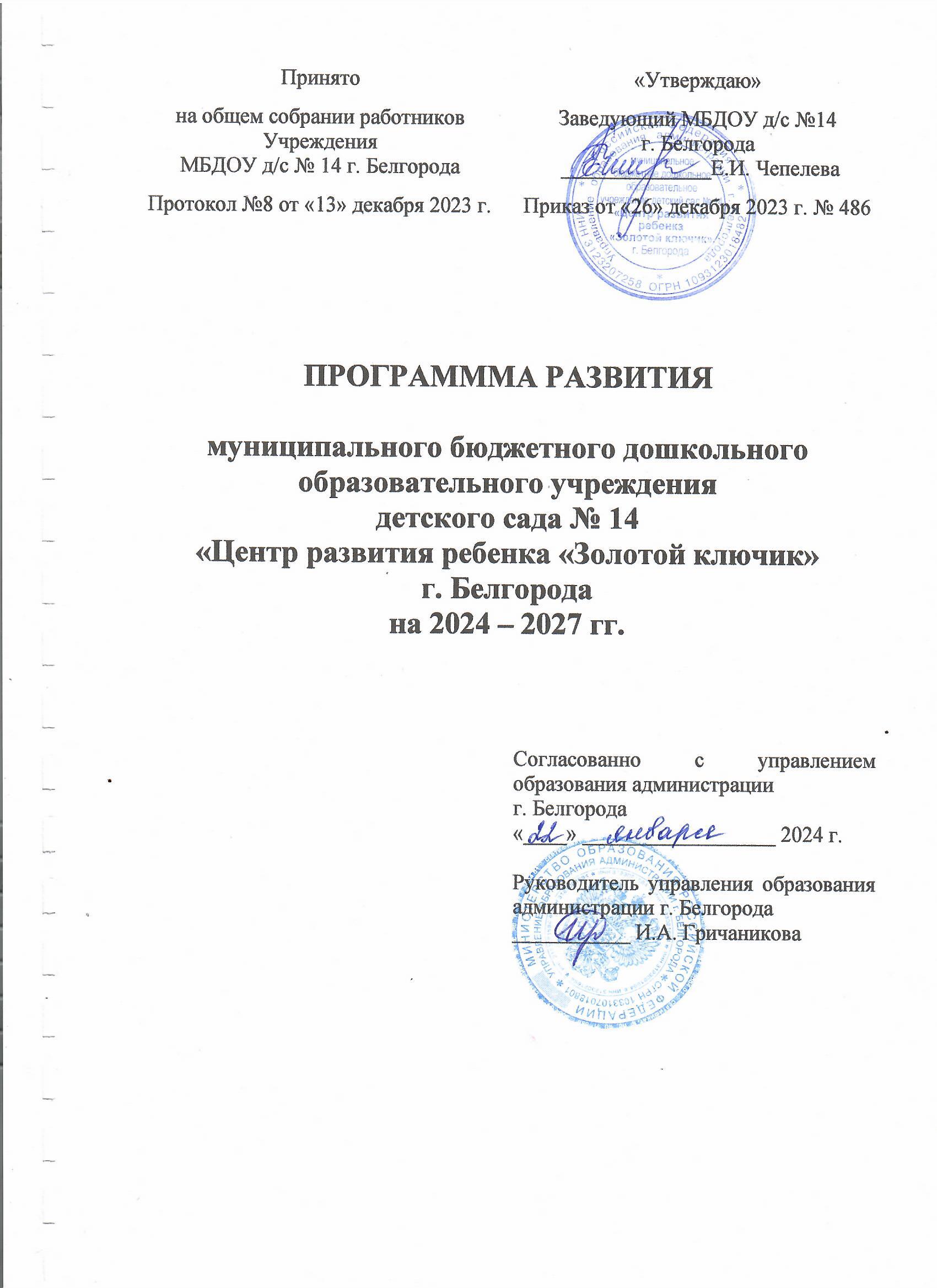 Заведующий МБДОУ д/с №14г. Белгорода ______________Е.И. ЧепелеваПриказ от «13» декабря 2023 г. № 470ПРОГРАМММА РАЗВИТИЯмуниципального бюджетного дошкольного образовательного учреждениядетского сада № 14 «Центр развития ребенка «Золотой ключик»г. Белгородана 2024 – 2027 гг.ПРОГРАМММА РАЗВИТИЯмуниципального бюджетного дошкольного образовательного учреждениядетского сада № 14 «Центр развития ребенка «Золотой ключик»г. Белгородана 2024 – 2027 гг.Согласованно с управлением образования администрации г. Белгорода«       »                             2024 г.Руководитель управления образования администрации г. Белгорода___________ И.А. ГричаниковаI.Информационно-аналитическое обоснование Программы развития31.1. Краткая аннотация Программы развития31.2. Паспорт Программы развития41.3. Информационная справка 10II. Аналитико-прогностическое обоснование Программы развития162.1. Анализ состояния и прогноз тенденций и изменений внешней среды и социального заказа дошкольной образовательной организации162.2. Анализ состояния и прогноз тенденций и изменений внутренней среды дошкольной образовательной организации24III.Концепция желаемого будущего состояния дошкольной образовательной организации33IV. Стратегия и тактика перехода образовательной организации в новое состояние37V. Стратегический план реализации Программы развития44VI.Ожидаемые конечные результаты реализации Программы развития и целевые индикаторы, показатели ее эффективности 47VII. Ресурсное обеспечение Программы развития51VIII. Описание мер регулирования и управления рисками52Наименование ПрограммыПрограмма развития муниципального бюджетного дошкольного образовательного учреждения детского сада №14 «Центр развития ребенка «Золотой ключик» г. Белгорода (далее – Программа)Статус Программы Муниципальный нормативный стратегический документ образовательной организации, работающей в инновационном режимеРазработчик программыТворческая группа муниципального дошкольного образовательного учреждения  детский сад №14 «Центр развития ребенка «Золотой ключик» г. Белгорода (далее – МБДОУ д/с № 14) под руководством заведующего Чепелевой Елены Ивановны.ИсполнителипрограммыКоллектив МБДОУ д/с №14 в содружестве с социальными партнерами и родителями воспитанников.ПравовоеобоснованиеПрограммыФедеральный уровеньФедеральный закон от 29 декабря 2012 года № 273-ФЗ «Об образовании в Российской Федерации» (ред. от 07.10.2022 года). Федеральный закон от 31 июля 2020 г. № 304–ФЗ «О внесении изменений в Федеральный закон «Об образовании в Российской Федерации» по вопросам воспитания обучающихся» (Принят Государственной Думой 22 июля 2020 года Одобрен Советом Федерации 24 июля 2020 года). Федеральный закон от 8 июня 2020 года № 164-ФЗ «О внесении изменений в статьи 71.1 и 108 Федерального закона «Об образовании в Российской Федерации» (Принят Государственной Думой 27 мая 2020 года, одобрен Советом Федерации 2 июня 2020 года). Федеральный закон от 27 июля 2006 года № 149–ФЗ «Об информации, информационных технологиях и защите информации».Федеральный закон от 27 июля 2006 г. № 152–ФЗ «О персональных данных».Федеральный закон от 29 декабря 2010 г. № 436–ФЗ «О защите детей от информации, причиняющей вред их здоровью и развитию».Федеральный закон от 2 июля 2021 г. №310-ФЗ «О внесении изменений в статью 54 Семейного кодекса Российской Федерации и статьи 36 и 67 Федерального закона «Об образовании в Российской Федерации» (Принят Государственной Думой 15 июня 2021 года Одобрен Советом Федерации 23 июня 2021 года).Указ Президента Российской Федерации от 21 июля 2020 № 474 «О национальных целях развития Российской Федерации на период до 2030 года».Указ Президента Российской Федерации от 29 мая 2018 года № 240 «Об объявлении в Российской Федерации Десятилетия детства».Постановление Правительства Российской Федерации от 26 декабря 2017 года № 1642 «Об утверждении Государственной программы Российской Федерации «Развитие образования» (ред. от 15 марта 2021 года).Постановление Правительства Российской Федерации от 5 августа 2013 года № 662 «Об осуществлении мониторинга системы образования» (ред. от 12 марта 2020). Постановление Главного государственного санитарного врача РФ от 28 сентября 2020 г. №28 «Об утверждении санитарных правил СП 2.4.3648-20 «Санитарно-эпидемиологические требования к организациям воспитания и обучения, отдыха и оздоровления детей и молодежи».Распоряжение Правительства Российской Федерации от 25 мая 2015 года № 996-р «Об утверждении Стратегии развития воспитания в Российской Федерации на период до 2025 года». Распоряжение Правительства Российской Федерации от 24 декабря 2013 года № 2506-р. «О Концепции развития математического образования в Российской Федерации» (ред. от 08 октября 2020).Приказ Министерства Просвещения России от 31 июля 2020 года № 373 «Об утверждении Порядка организации и осуществления образовательной деятельности по основным общеобразовательным программам - образовательным программам дошкольного образования».Приказ Министерства образования и науки РФ от 17 декабря 2013 № 1155 «Об утверждении федерального государственного образовательного стандарта дошкольного образования» (ред. от 21 января 2019).Приказ Министерства просвещения РФ от 2 декабря 2019 года № 649 «Об утверждении Целевой модели цифровой образовательной среды».Приказ Министерства образования и науки РФ от 15 мая 2020 года № 236 «Об утверждении Порядка приема на обучение по образовательным программам дошкольного образования» (ред. от 08 сентября 2020). Приказ Федеральной службы по надзору в сфере образования и науки от 14 августа 2020 г. № 831 «Об утверждении требований к структуре официального сайта образовательной организации в информационно-телекоммуникационной сети «Интернет» и формату представления на нем информации».Разъяснения Министерства просвещения РФ от 4 марта 2022 г. «О порядке приёма в организации, осуществляющие образовательную деятельность по образовательным программам дошкольного образования, в части определения состояния здоровья, распределения нагрузки и учёта индивидуальных особенностей детей ввиду отсутствия необходимости предоставления медицинского заключения».Приказ Министерства просвещения РФ от 4 октября 2021 г. № 686 «О внесении изменений в приказы Министерства просвещения Российской Федерации от 15 мая 2020 г. № 236 «Об утверждении Порядка приема на обучение по образовательным программам дошкольного образования и от 8 сентября 2020 г. № 471 «О внесении изменений в Порядок приема на обучение по образовательным программам дошкольного образования, утвержденный приказом Министерства просвещения Российской Федерации от 15 мая 2020 г. №236». Разъяснения Министерства просвещения РФ от 25 февраля 2022 г. № АЗ-213/03 «По вопросу о количестве дней отсутствия ребенка в организации, осуществляющей образовательную деятельность по образовательным программам дошкольного образования, после которых требуется предоставление медицинского заключения». Письмо Министерства просвещения РФ от 16 июля 2021 г.
 № АЗ-288/06 «О направлении примерной рабочей программы воспитания для образовательных организаций, реализующих образовательные программы дошкольного образования».Письмо Министерства просвещения РФ от 24 февраля 2022 г. № 03-217 «О направлении методических рекомендаций» Памятка для руководителя организации, осуществляющей образовательную деятельность по основным общеобразовательным программам - образовательным программам дошкольного образования, при приеме детей, прибывающих с территорий Донецкой Народной Республики и Луганской Народной Республики.Письмо Министерства просвещения РФ от 21 июня 2021 г. № 03-925 «О направлении методических рекомендаций «Методические рекомендации по реализации образовательных программ дошкольного образования с применением электронного обучения, дистанционных образовательных технологий». Письмо Министерства образования и науки РФ от 5 августа 2013 г. № 08-1049 «Об организации различных форм присмотра и ухода за детьми».Примерная рабочая программа воспитания для образовательных организаций, реализующих образовательные программы дошкольного  образования, одобрена решением федерального учебно-методического объединения по общему образованию (протокол от 01 июля 2021г. № 2/21).Приказ  Минобрнауки России от 17.10.2013 № 1155 (ред. от 21.01.2019) «Об утверждении федерального государственного образовательного стандарта дошкольного образования» (в ред. приказов Минпросвещения России от 21 января 2019 г № 31, от 8 ноября 2022 г. № 955).Приказ Министерства просвещения РФ от 25 ноября 2022 № 1028 «Об утверждении федеральной образовательной программы дошкольного образования».Федеральный государственный образовательный стандарт начального общего образования, утвержденный приказом Министерства просвещения Российской Федерации от 31.05.2021 № 286 «Об утверждении федерального государственного образовательного стандарта начального общего образования» (Зарегистрирован 05.07.2021 № 64100).Региональный уровеньЗакон Белгородской области от 31 октября 2014 года № 314 «Об образовании в Белгородской области».Стратегия развития дошкольного, общего и дополнительного образования Белгородской области на 2013-2020 годы, утвержденная постановлением Правительства Белгородской области от 28 октября 2013 года № 431-ПП.Стратегия социально-экономического развития Белгородской области на период до 2025 года, утвержденная постановлением Правительства Белгородской области от 25 января 2010 года № 27-пп.Постановление Правительства Белгородской области от 25.01.2010 № 27-пп «Об утверждении стратегии социально-экономического развития Белгородской области на период до2025 года».5.Распоряжение Правительства Белгородской области от 28 июня 2021 года №290 «Об утверждении Плана основных мероприятий, проводимых в рамках Десятилетия детства на период до 2027 года».6. Государственная программа Белгородской области «Развитие образования Белгородской области», утвержденная постановлением Правительства Белгородской области от 30 декабря 2013 года № 528-пп (в редакции от 28 января 2019 года № 29-пп).Нормативные правовые акты, регламентирующие организацию патриотического воспитания в дошкольной образовательной организации 1. Конституция Российской Федерации (принята всенародным голосованием 12 декабря 1993 г. с изменениями, одобренными в ходе общероссийского голосования 1 июля 2020 г.).2. Федеральный закон «Об образовании в Российской Федерации» от 29 декабря 2012 г. 3. Федеральный закон от 31.07.2020 года №304-ФЗ «О внесении изменений в Федеральный закон «Об образовании в Российской Федерации» по вопросам воспитания обучающихся; 4. Указ Президента РФ от 21.07.2020 №474 «О национальных целях развития Российской Федерации на период до 2030 года»; 5. Приказ Министерства образования и науки Российской Федерации от 17 октября 2013 г. № 1155 «Об утверждении Федерального государственного образовательного стандарта дошкольного образования».6. Стратегия развития воспитания в Российской Федерации на период   до 2025 года, утвержденная Распоряжением Правительства Российской Федерации от 29 мая 2015 г. № 996-р.7. Федеральный проект «Патриотическое воспитание граждан Российской Федерации» национального проекта «Образование» с 2021 по 2024 годы.8. Письмо Министерства образования Российской Федерации от 1 марта 2002 г. № 30-51-131/16 «О рекомендациях «Об организации воспитательной деятельности по ознакомлению с историей и значением официальных государственных символов Российской Федерации и их популяризации».9. Письмо Министерства просвещения Российской Федерации от 15.04.2022 года № СК-295/06 «Об использовании государственных символов Российской Федерации».Нормативные правовые акты, регламентирующие изучение и использование государственных символов Российской Федерации в образовательных организациях1. Конституция Российской Федерации от 12 декабря 1993 г. с изменениями, одобренными в ходе общероссийского голосования 1 июля 2020 г. (статья 70).2. Федеральный конституционный закон от 25 декабря 2000 г. № 1-ФКЗ (ред. от 12 марта 2014 г.) «О Государственном флаге Российской Федерации (с изменениями и дополнениями от: 9 июля 2002 г., 30 июня 2003 г., 7 марта 2005 г., 8 ноября 2008 г., 23 июля, 28 декабря 2010 г., 21 декабря 2013 г., 12 марта 2014 г., 1 сентября 2014 г.).3. Федеральный конституционный закон от 25 декабря 2000 г. № 2-ФКЗ (ред. от 20 декабря 2017 г.) «О Государственном гербе Российской Федерации» (с изменениями и дополнениями от: 9 июля 2002 г., 30 июня 2003 г., 10 ноября 2009 г., 28 декабря 2010 г., 23 июля 2013 г., 12 марта 2014 г., 20 декабря 2017 г., 30 декабря 2021 г.).4. Федеральный конституционный закон от 25 декабря 2000 г. № 3-ФКЗ (ред. от 21 декабря 2013 г.) «О Государственном гимне Российской Федерации» (с изменениями и дополнениями от: 22 марта 2001 г., 21 декабря 2013 г.).5. Указ Президента Российской Федерации от 18 ноября 2019 г. № 561 «Вопросы Геральдического совета при Президенте Российской Федерации».6. Указ Президента Российской Федерации от 2 июля 2021 г. № 400 «О Стратегии национальной безопасности Российской Федерации».Основания для разработки ПрограммыНеобходимость обновления содержания дошкольного образования в контексте реализации Федерального государственного образовательного стандарта дошкольного образования, Федеральной образовательной программы, запросов родителей (законных представителей) и основных направлений региональной и муниципальной образовательной и социально-экономической политики. Формирования цифровой образовательной среды ДОУ как средства повышения качества и доступности дошкольного образования.Цель ПрограммыСоздание современного образовательного пространства МБДОУ д/с №14 как основы воспитания и качественной реализации образовательной программы в соответствии с ФГОС дошкольного образования и Федеральной образовательной программой дошкольного образования посредством синергии цифровых и традиционных технологий образования к концу 2027 года.Задачи Программы1.Достижение качества образовательной деятельности дошкольной образовательной организации в соответствии с требованиями ФГОС дошкольного образования и Федеральной образовательной программы дошкольного образования посредством реализации портфеля проектов «Голос Ребенка в детском саду: развиваем детскую инициативу».2. Внедрение современных технологий патриотического воспитания детей дошкольного возраста посредством реализации портфеля проектов «Воспитание в приоритете: юные патриоты, волонтеры, активисты».3.Повышение мотивации педагогических работников к качественному предоставлению образовательных услуг, стимулирование педагогов к профессиональному развитию и личностному росту посредством реализации портфеля проектов «Обеспечение профессионального роста и развития педагога в условиях дошкольной образовательной организации».4. Развитие инженерного и алгоритмического мышления и ранняя профессиональная ориентация детей дошкольного возраста посредством реализации портфеля «ПРОФландия: инженеры, программисты, агрономы, медики».Срок и этапы реализации ПрограммыНастоящая Программа разработана на период с января 2024 года по декабрь 2027 года и предусматривает следующие этапы реализации:I этап. Организационно-деятельный (январь – август 2024 год):- анализ имеющейся материально-технической базы,- поиск условий для реализации,- информационная подготовка кадров и начало выполнения Программы.II этап. Внедренческий (сентябрь 2024-декабрь 2026 год):- апробация новшеств и преобразований, - внедрение их в текущую работу Учреждения.III этап. Рефлексивно-обобщающий (сентябрь - декабрь2027 год):- подведение итогов и соотнесение результатов деятельности с целями и задачами по основным направлениям реализации Программы.Ожидаемыеконечные результаты реализации Программы Итогом реализации Программы развития на 2024-2027 годы будет обеспечение высокого качества и результативности в приоритетных направлениях деятельности ДОУ: Уровень удовлетворенности родителей воспитанников и педагогов ДОУ качеством предоставления образовательных услуг составляет не менее 95%.Информационная открытость и эффективная система управления учреждением – 100%.Расширено участия коллектива, родительского актива и представителей социума в выработке, принятии и реализации правовых и управленческих решений относительно деятельности учреждения.Высокая конкурентоспособность детского сада на рынке образовательных услуг (материально-техническая база ДОУ на 100% соответствует требованиям ФГОС ДО, а также адаптирована для детей-инвалидов и детей с ОВЗ).Обеспечена доступность дошкольного образования широким слоям заинтересованного населения за счет внедрения вариативных форм дошкольного образования и расширения инклюзивного пространства дошкольной организации.Обеспечен рост профессионального мастерства педагогических работников, педагогами используются инновационные образовательные технологии, основанные на системно-деятельностном подходе.Созданы условия для апробации современных инновационных технологий, проектов, образовательных программ.Финансовое обеспечение ПрограммыВыполнение Программы обеспечивается за счет различных источников финансирования: бюджетных и внебюджетных (средства грантов, спонсоров, благотворителей, заинтересованных организаций).Контроль за реализациейПрограммы Внешний контроль за реализацией Программы осуществляет Управление образования администрации г. Белгорода.Внутренний контроль за реализацией Программы осуществляют органы управления МДОУ №14 на основе организации текущего и итогового контроля, процедуры самообследования.1. Общие сведения 1. Общие сведения Полное названиеМуниципальное бюджетное дошкольное образовательное учреждение детский сад №14 «Центр развития ребенка «Золотой ключик» г. БелгородаСокращенное наименованиеМБДОУ д/с №14УчредительУправление образования администрации г. БелгородаСайт дошкольного образовательного учрежденияhttps://vk.com/goldkey14http://www.goldkey14.ru/E-mailmdou14@beluo31.ruАдрес308036, г. Белгород, м-н «Новый-2» ул. Шумилова 12-аТелефон (факс):8 47 22 25-03-86, 8 47 22 25-03-87Фамилия, имя, отчество руководителяЧепелева Елена ИвановнаЛицензия (дата выдачи, №, кем выдана)20.06.2016 г., №ЛО35-01234-31/00235139, министерством образования Белгородской областиИсторическое становление ДОУАбсолютный победитель регионального конкурса профессионального мастерства «Детский сад года – 2016».Региональный конкурс на соискание грантов департамента образования Белгородской области по приоритетным направлениям развития образования (2016г.);Региональный этап всероссийского конкурса «Российская организация высокой социальной эффективности» (2016г.);Всероссийский конкурс «Лучшие педагогические практики в России по реализации ФГОРС ДО в образовательных организациях (цифровая среда), победитель в номинации «Цифровой детский сад - эффективный вектор развития имиджа современной образовательной организации, (2019г.);Региональный этап Всероссийского профессионального конкурса «Воспитатель года России-2021», Подпрятова Н. А., лауреат (2021г.), Региональный конкурс «Педагогическое призвание», победитель в номинации «Руководитель дошкольных образовательных организаций – современный управленческий ресурс региона» (2022 г.); Областной смотр-конкурс на лучшее благоустройство территорий образовательных учреждений, победитель (2022 г.); Региональный конкурсе грантов по приоритетным направлениям развития образования в 2023 году, в направлении «Разработка и издание научно- и учебно-методической литературы», победитель (2023г.)2. Управление2. УправлениеФормы государственно-общественного управления1. Общее собрание работников Учреждения (с 2011г.).2.Педагогический совет Учреждения (с 2011г.). 3.Попечительский совет (с 2011г.).4. Совет родителей (с 2015г.).Инновационная деятельность педагогического коллективаИнновационная деятельность по проблеме: «Вариативные модели социокультурной образовательной среды для детей младенческого и раннего возраста в дошкольных образовательных организациях Белгородской области» (2021-2023 гг.);«Приобщение детей дошкольного возраста к традиционным духовно-нравственным ценностям с использованием технологии «Сказочные лабиринты игры» 
В.В. Воскобовича» (2024-2025 гг.).Реализуемые современные технологии управленияИнформационно-ресурсное управление:- наличие сайта ДОУ,- электронной почты,- электронной цифровой подписи,Обеспечивает ресурсно-информационную открытость образовательного учреждения через сайты:- Пенсионный фонд РФ,- Федеральное казначейство,- Избирательная комиссия, -Электронный мониторинг образовательных учреждений.3. Ресурсная база3. Ресурсная базаТип здания, его состояние Муниципальное бюджетное дошкольное образовательное учреждение детский сад №14 «Центр развития ребенка «Золотой ключик» г. Белгорода  введен в эксплуатацию 30.12.2010 года, функционирует с 01.03.2011 года. Дошкольное образовательное учреждение расположено в экологически чистом живописном районе рядом со смешанным лесом в трехэтажном отдельно стоящем здании, построенном по индивидуальному проекту.На территории МБДОУ д/с №14 размещены: игровые площадки для прогулок детей, оснащенные теневыми навесами, игровым оборудованием; мини-стадион; спортивная площадка; экологическая тропа; дополнительные развивающие зоны: «Долина сказок», «Этнографический уголок», «Центр безопасности дорожного движения», «Метеоплощадка», «Искусственный водоем», «Уголок английского языка» интеллектуальная зона, зона отдыха. Площадки для подвижных игр: классики, лабиринт, «Змейка», шахматы, шашки, «Путаница». Общая площадь территории МБДОУ д/с №14  составляет 10420 кв.м., площадь озеленения – 7052 кв.м. Территория участка имеет наружное электрическое освещение, по периметру участка – ограждение, отвечающее требованиям СанПиН. Наличие техническихресурсов, обеспечивающих применение информационно-коммуникационных технологий в образовательном процессекомпьютеры – 13;- ноутбуков – 9;- принтеры – 4;- планшеты – 11;-МФУ – 7;-мультимедийные проекторы – 2;-интерактивная доска – 1;-интерактивный пол – 1;- музыкальные центры -6;-телевизоры – 24. Кадровый ресурс4. Кадровый ресурсСпециалисты дляреализации основной образовательной программы дошкольного образованияПедагогический коллектив – 39 человек, из них: старший воспитатель – 2воспитатели – 25музыкальный руководитель – 2инструктор по физической культуре – 3 педагог-психолог – 3учитель-логопед – 4социальный педагог – 1 Имеют первую и высшую квалификационные категориипервая категория – 11высшая категория – 15Имеют правительственные награды0 Имеют почетное звание «Почетный работник общего образования РФ»2Имеют ученую степень15. Контингент воспитанников5. Контингент воспитанниковОбщее количество242из них по возрастнымгруппамМладшая группа – 89 чел.;Средняя группа –  40 чел.;Старшая группа – 67 чел.;Подготовительная к школе группа – 46 чел.;ГКП – 19 чел.6. Характеристика социального статуса семей воспитанников6. Характеристика социального статуса семей воспитанниковОбщее количество семей242из них:Многодетные семьи – 13в них детей дошкольного возраста - 24Количество малообеспеченных семей – 1В них детей дошкольного возраста – 2Количество неполных семей – 14Из них:Разведенных семей – 11Семей, где мать (отец) одиночка – 1Потеря кормильца – 17. Социальное партнерство7. Социальное партнерствоВзаимодействие с социальными партнерамиОрганизовано взаимодействие с научными, культурными, оздоровительными и социальными учреждениями города Белгорода 8. Организация различных форм вариативного образования8. Организация различных форм вариативного образованияНаличие групп кратковременного пребывания, адаптационных групп и др. Группа кратковременного пребывания функционирует с 2016 г.9.Общественная деятельность дошкольной образовательной организации9.Общественная деятельность дошкольной образовательной организацииУчастие в общественныхорганизацияхПервичная профсоюзная организация, в составе Белгородской региональной организации Профсоюза работников народного образования и науки РФ (направление деятельности - защита социально – трудовых прав и законных интересов работников).Участие в разработке и реализации муниципальных, региональных, федеральных, международных программ и проектовРеализация проектов:Участник на региональном уровне:-  2019-2021 гг. «Апробация игровых технологий интеллектуально-творческого развития детей раннего и дошкольного возраста «Сказочные лабиринты игры» В.В. Воскобовича в дошкольных образовательных организациях Белгородской области» - 2019 г.  «Внедрение бережливых технологий в деятельность дошкольных образовательных организаций Белгородской области» («Бережливый детский сад»)- 2021-2023 гг. «Вариативные модели социокультурной образовательной среды для детей младенческого и раннего возраста в дошкольных образовательных организациях Белгородской области» Участник на муниципальном уровне: - 2018-2020гг. муниципальный проект «Профилактика нарушений опорно-двигательного аппарата у воспитанников дошкольных организаций города Белгорода» -2019 – 2021 гг. муниципальный проект «Формирование детствосберегающего пространства дошкольного образования для детей в возрасте до 3-х лет в г. Белгород»;- 2020-2021 гг. муниципальный проект «Создание центров цифрового развития на территории 
г. Белгорода;- 2020 – 2022  гг. - муниципальный отраслевой проект «Создание рекреационных зон в образовательных учреждениях города»,- 2021- 2023 гг. Муниципальный проект «Моделирование и апробация педагогической системы воспитания здорового дошкольника».Участие в решении проблемы нехватки мест в ДООВ ДОО функционируют группы кратковременного пребывания для детей от года до 3-х лет с трехчасовым пребыванием (3 раза в неделю), для детей с 2 месяцев.  В ДОО функционирует Консультационный центр с целью оказания методической, психолого-педагогической, диагностической и консультативной помощи родителям (законным представителям), обеспечивающим получение детьми в возрасте от двух месяцев до восьми лет дошкольного образования в форме семейного образования.10. Профессиональные ценности10. Профессиональные ценностиОсновная миссияСодействие становлению индивидуальности каждого ребенка, развитие его инициативы и раскрытие творческого потенциала.Наименование индикатораЗначение индикатора (%)Значение индикатора (%)Значение индикатора (%)Наименование индикатораПланФактАнализУровень комфортности и насыщенности предметно-развивающей среды высокийсреднийИзменились требования к РППС в соответствии с ФОП ДОУровень охвата логопедическим сопровождением95%100%В учреждении работает 4 учителя-логопеда, все дети получают необходимую логопедическую помощь, в том числе с применением дистанционных технологийДинамика показателей оценки качества образовательной деятельности85%90%Педагоги групп старшего дошкольного возраста испытывают трудности в организации обОхват воспитанников, полностью адаптированных к детскому саду90%90%Охват воспитанников, демонстрирующих высокий уровень готовности к обучению в школе90%91%Охват воспитанников старшего дошкольного возраста, вовлеченных в познавательно-исследовательскую деятельность90%95%Охват воспитанников, охваченных реализацией ООП, временно отсутствующими в группах100%100%Уровень удовлетворенности родителей (законных представителей) качеством образования, включая семей с детьми с ОВЗ и детьми-инвалидами95%96%Охват воспитанников, имеющих представление о Росси, Белгороде и Белгородской области100% 100%Охват воспитанников с активной гражданской позицией100%100%Охват воспитанников, вовлеченных в деятельность по изучению ПДД100%100%Охват родителей, информированных о ходе образовательной деятельности100%100%Уровень удовлетворенности родителей (законных представителей) здоровьесберегающей средой детского сада95%98%Уровень удовлетворенности родителей компетентностью педагогов98 %91%Проблемное поле: много педагогов, не имеющих базового образования по специальности «Дошкольное образование»Уровень профессиональной компетенции педагогического коллектива76%80%Методическое сопровождение педагогов в вопросах повышения профессиональной компетенции педагогического коллективаДоля педагогов, ставших победителями и призерами в областных, всероссийских и международных конкурсов 75%70%Охват педагогов, вовлеченных в инновационную деятельность75%75%Охват педагогов, вовлеченных в проект95 %95 %Охват педагогов, вовлеченных в проект «Дети в приоритете»100%100%Внедрены в практику работы доброжелательные технологииСильные стороны (S)Слабые стороны (W)Возможности (O)Угрозы (T)«Голос Ребенка в детском саду: развиваем детскую инициативу»«Голос Ребенка в детском саду: развиваем детскую инициативу»«Голос Ребенка в детском саду: развиваем детскую инициативу»«Голос Ребенка в детском саду: развиваем детскую инициативу»Высокие результаты освоениядетьми ОП ДО.Удовлетворенность родителей качеством образовательной деятельности.Стратегические целиразвития ДОУ соответствуют стратегическим целям развития образования в России и Белгородской области.Рационально организованаразвивающая предметно-пространственная среда в ДОУ. Ощутим рост числа детейс ограниченными возможностями здоровья и инвалидностью.Прослеживается недостаточная активность родителей (законных представителей) в участии вмероприятиях совместно с детьми.Востребованность среди родителей дополнительного образования.Готовность родителей кучастию в реализации образовательных программ.Заинтересованность социальных партнеров во взаимодействии с дошкольной образовательной организацией.Обеспечениефинансирования реализации Программы за счет участия в грантах и конкурсах. Отсутствие у родителей потребности в формировании детской инициативы.Необходимостьсоблюдения требований ФГОС ДО к кадровым, финансовым условиям, а также обеспечение результатов освоения основной образовательной программы дошкольногообразования.«Обеспечение профессионального роста и развития педагога в условиях дошкольной образовательной организации»«Обеспечение профессионального роста и развития педагога в условиях дошкольной образовательной организации»«Обеспечение профессионального роста и развития педагога в условиях дошкольной образовательной организации»«Обеспечение профессионального роста и развития педагога в условиях дошкольной образовательной организации»Удовлетворенность родителей качеством образовательнойдеятельности.Положительный имидж дошкольной образовательной организации.Недостаточный уровенькомпетентности педагогов в вопросах применения эффективных технологий, методов и форм организации образовательной деятельности в соответствии с ФОП ДО.Стремление педагогов кстабильности образовательногопроцесса, к работе по заданному алгоритму.Недостаточная компетентность педагогов в использовании современного компьютерного оборудования,  новых компьютерных технологий. Переход от административного контроля на коллективные формы и самоконтроль.Организация наставничества над молодыми педагогами.Создание творческихпедагогических лабораторий. Обеспечение финансирования реализации Программы за счет участия в грантовых конкурсах.Необходимость соблюдения требований ФГОС и ФОП ДО к кадровым, финансовым условиям, а также обеспечение результатов освоения основной образовательной программы дошкольного образования.Приток молодых специалистов, имеющих недостаточный уровень профессиональных навыков;Снижение уровня творческой профессиональной активности педагогов с большим педагогическим стажем из-за снижения мотивации к профессиональному развитию, связанной с «профессиональным выгоранием».«Воспитание в приоритете: юные патриоты, волонтеры, активисты»«Воспитание в приоритете: юные патриоты, волонтеры, активисты»«Воспитание в приоритете: юные патриоты, волонтеры, активисты»«Воспитание в приоритете: юные патриоты, волонтеры, активисты»Наличие педагогическогопотенциала для решения проблемы гражданского, патриотического, нравственного, трудового  воспитания дошкольников.Наличие информационно-методической базы в ДОУ по вопросам гражданского, патриотического, нравственного, трудового  воспитания дошкольников.Положительный имидж дошкольной образовательной организации.Сотрудничество дошкольного учреждения с социальнымипартнерами.Рационально организованная развивающая предметно- пространственная среда ДОУ.Недостаточное использование эффективных технологий, средств, методов гражданского, патриотического, нравственного, трудового  воспитания дошкольников.Недостаточное оснащение развивающей предметно-пространственной среды групп полифункциональнымиматериалами и трансформируемым оборудованием.Создание краткосрочныхи долгосрочных совместныхпроектов, объединяющих взрослых и дошкольников для решения проблем гражданского, патриотического, нравственного, трудового воспитания дошкольников. Готовность родителей кучастию в реализации образовательных программ.Высокая степеньготовности социальных партнеров взаимодействовать с дошкольной образовательной организацией.Отсутствие партнерскихвзаимоотношений взрослых и детей. Повышение требований к инновационной деятельности образовательных организаций.«ПРОФландия: инженеры, программисты, агрономы, медики»«ПРОФландия: инженеры, программисты, агрономы, медики»«ПРОФландия: инженеры, программисты, агрономы, медики»«ПРОФландия: инженеры, программисты, агрономы, медики»Открытое интерактивное образовательное пространство. Развитие материально-технической базы с учётом ранней профориентации дошкольников. Создание полноценного социального сотрудничества в триаде «педагог – дети - родители». Развитие материально-технической базы с учётом современных требований. Необходимость профессионального развития педагогических работников в соответствии с требованиями ранней профориентации обучающихся.Образовательнаяобласть2020/2021 учебный год2020/2021 учебный год2021/2022 учебный год2021/2022 учебный год2022/2023учебный год2022/2023учебный годОбразовательнаяобластьОсвоили полностьюОсвоили частичноОсвоили полностьюОсвоили частичноОсвоили полностьюОсвоили частичноСоциально –коммуникативноеразвитие93%7%92,3%7,7%93,4%6,6%Познавательноеразвитие91%9%90%8%91,4%8,6%Художественно–эстетическоеразвитие92%8%90,8%9,2%93%7%Физическоеразвитие97%3%97,2%6,8%97,7%3,3%Речевое развитие84%16%86,7%13,3%88%12%Общийпоказатель91,4%8,6%91,4%8,6%92,7%7,3%Уровень готовности2021 год2022 год2023 годГотовность90,1%89%89,5%Условная готовность9,9%11%10,5%Условная неготовность0%0%0%Неготовность0%0%0%Общее количество детейОбщее количество победителей и призеровМуниципальный уровеньРегиональный уровеньФедеральный уровень654419214Группа здоровья20202021 2022 1126 (40,7%)115 (43,7%)76 (18%)2189 (61,1%)139 (52,8%)321 (78%)311 (3,5%)8 (3%)18 (4%)42 (0,6%)1 (0,5%)1 (0,2%)год2020 г., всего 361 ребенок2020 г., всего 361 ребенок2020 г., всего 361 ребенок2020 г., всего 361 ребенок2021 г., всего 328 детей2021 г., всего 328 детей2021 г., всего 328 детей2021 г., всего 328 детей2022 г., всего 278 детей2022 г., всего 278 детей2022 г., всего 278 детей2022 г., всего 278 детейсостоитвзятоснятосостоитсостоитвзятоснятосостоитсостоитвзятоснятосостоитЧДБ5-5--4-44141невролог302122121261717089окулист273921216819190811лор213--3-33012хирург5381150501223393941231ортопед9112994941756555532929аллерголог302122020516999711кардиолог2511313131688365педиатр (ЖКТ)93666-516-60Учебный годЛёгкая степеньадаптацииСредняястепеньадаптацииТяжёлаястепеньадаптации2020-2021 уч. год88 %12 %0 %2021-2022 уч. год. 91%9 %0 %2022-2023 уч. год.92 %8 %0%1 этап2 этап3 этап«Подготовительный»Октябрь 2023г. – январь 2024г.«Основной» январь 2024г. – май 2027г«Обобщающий»Май 2027 – декабрь 2027г.Цель: подготовить ресурсы для реализации программа.Задачи: разработать документацию для успешной реализации мероприятий в соответствии с Программой развития; создать условия (кадровые материально – технические и т.д.) для успешной реализации мероприятий в соответствии с Программой развития, направленные на создание современного образовательного пространства и ресурса обеспечения качества дошкольного образования.Содержание: анализ стартовых условий реализации Программы развития. Определение направлений развития ДОО и моделирование нового качественного состояния. Разработка мероприятий реализации Программы по целевым подпрограммам развития. Обновление нормативно – правовой базы, механизма реализации Программы развития в соответствии с новыми нормативными документами, подготовка кадровых, методических, материально – технических ресурсов, необходимых для выполнения основного этапа Программы. Цель: развитие образовательного учреждения в свете инновационного открытого образовательного пространства и ресурса обеспечения качества дошкольного образования. Практическая реализация Программы. Апробация новшеств и коррекция отдельных направлений работы.Задачи: - апробировать модель современного образовательного пространства и ресурса обеспечения качества дошкольного образования;- реализовать мероприятия в соответствии с Программой развития;Содержание: реализация мероприятий, обеспечивающих выполнение целевых  подпрограмм по отдельным направлениям развития ДОО, соотнесение достигнутых результатов и управленческих решений с моделью современного образовательного пространства и ресурса обеспечения качества дошкольного образования.Цель: анализ полученных результатов.Задачи: - реализовать мероприятия, направленные на практическое внедрение и распространение полученных результатов;- анализ достижения цели и решения задач, обозначенных в Программе развития.Содержание: анализ результативности реализации Программы развития, определение перспектив дальнейшего развития МБДОУ.Направления деятельности дошкольной образовательной организацииЗадачиРешениеРазвитие инициативности дошкольниковЦель: повышение качества дошкольного образования. Задачи: развитие детей дошкольного возраста в соответствии с ФГОС ДО и ФОП ДО как приоритетная задача системы дошкольного воспитания.Развитие интерактивной здоровьесберегающей среды дошкольной образовательной организации. Использование современных технологий с целью познавательного, речевого и физического развития детей с ОВЗ и детей-инвалидов.Ожидаемые результаты: повышение доли участников образовательных отношений принимающих участие в мероприятиях, направленных на разностороннее развитие дошкольников – 80%; увеличение охвата воспитанников старшего дошкольного возраста, подготовленных к спортивным прыжкам через резинку - 90%; повышение доли старших дошкольников, вовлеченных в познавательно-исследовательскую деятельность, через создание развивающего IT-пространства – 80%.Портфель проектов«Голос Ребенка в детском саду: развиваем детскую инициативуРезультат: к концу 2027 года Обеспечение профессионального роста и развития педагога Цель: повышение мотивации педагогических работников к обеспечению качества образования, стимулирование педагогов к профессиональному развитию и личностному росту.Задачи: реализация инновационной и проектной деятельности в дошкольной образовательной организации, повышать мотивацию педагогических работников к профессиональному росту через повышение квалификации, самообразование, участие в конкурсном движении; продолжать совершенствовать систему наставничества; стимулировать участие педагогов в конкурсном движении.Ожидаемый результат: повышение доли педагогов, прошедших аттестацию на присвоение квалификационной категории до 85%; презентация материалов опыта работы на муниципальном, региональном и всероссийском уровне не менее 45%; повышение доли педагогов, результативно участвующих в конкурсах профессионального мастерства различных уровней до 35 %;  повышение доли педагогов в инновационной деятельности – 80%; увеличение доли педагогов владеющих навыками пользования цифровыми образовательными технологиями – 80%.Портфель проектов«Обеспечение профессионального роста и развития педагога в условиях дошкольной образовательной организации»РазвитиевоспитательнойдеятельностиЦель: модернизация воспитательной работы в детском саду, приведение в соответствие с требованиями нормативно - правовых документов Задачи: обеспечение формирования патриотизма, гражданственности, позитивной социализации и личностного развития воспитанников на основе взаимодействия с социальными партнерами и преобразования социально-образовательного пространства детского сада с учетом региональных особенностей.Ожидаемый результат:- Доля детей, охваченных мероприятиями по направлениям воспитания - 100%;- Доля педагогов, обобщивших актуальный педагогический опыт по направлениям воспитания – 15%;- Доля удовлетворенности участников образовательных отношений уровнем и качеством воспитательной работы ДОУ – 100%;- Повышение доли семей воспитанников, вовлеченных в реализацию календарного плана воспитательной работы ДОУ – 50%.Портфель проектов«Воспитание в приоритете: юные патриоты, волонтеры, активисты»Ранняя профориентация дошкольников Цель: повышение мотивации педагогических работников к использованию технологий ранней профориентации дошкольников. Задачи: реализация инновационной, проектной деятельности в дошкольной образовательной организации;Ожидаемые результаты: увеличить к концу 2026 года охват воспитанников старшего дошкольного возраста парциальными программами, направленными на раннее знакомство с профессиями до 80%; повышение доли педагогов, активно сотрудничающих с социальными партнерами в вопросах ранней профориентации – 70%;Портфель проектов«ПРОФландия: инженеры, программисты, агрономы, медики, экологи».«Голос Ребенка в детском саду: развиваем детскую инициативу»«Голос Ребенка в детском саду: развиваем детскую инициативу»Проект №1 «Развитие инициативы и самостоятельности у детей дошкольного возраста»Не менее 80% участников образовательных отношений участвуют в мероприятиях, направленных на разностороннее развитие дошкольников Проект №2 «Повышение двигательной активности старших дошкольников через обучение спортивным прыжкам через резинку»Увеличено к 2026 году до 90% охвата воспитанников старшего дошкольного возраста, подготовленных к  спортивным прыжкам через резинкуПроект №3 «Цифровая образовательная среда детского сада»Вовлечь к 2026 году не менее 80% участников образовательных отношений в создание системы работы, направленной на создание цифровой образовательной среды«Обеспечение профессионального роста и развития педагога в условиях дошкольной образовательной организации»«Обеспечение профессионального роста и развития педагога в условиях дошкольной образовательной организации»Проект №1 «Создание методического кейса успешных педагогических практик на базе ДОО»Ожидаемые результаты: Увеличено к 2026 году до 75% охвата педагогов, вовлеченных в инновационную деятельность, за счет создания методического кейса успешных педагогических практикПроект №2 «Создание индивидуального маршрута профессионального саморазвития педагога на базе ДОООжидаемые результаты: Увеличено к 2026 году до 95% охват педагогов, имеющих  индивидуальный маршрут профессионального саморазвития «Воспитание в приоритете: юные патриоты, волонтеры, активисты»«Воспитание в приоритете: юные патриоты, волонтеры, активисты»Проект №1 «Разработка и внедрение методического кейса технологий патриотического, нравственного, трудового воспитания дошкольников»Ожидаемые результаты: Увеличено к 2026 году до 100% охвата воспитанниковПроект №2 «Занимательная экология»Ожидаемые результаты: увеличить к 2026 году до 100 % охвата воспитанников, вовлеченных в разнообразные социальные роли и проигрыванию этих ролей через создание игрового центра в «Эколята - дошколята» «ПРОФландия: инженеры, программисты, агрономы, медики, экологи»«ПРОФландия: инженеры, программисты, агрономы, медики, экологи»Проект №1 «Создание в ДОО центра IT-профессий»Ожидаемые результаты: Увеличить к 2026 году до 80% охвата воспитанников старшего дошкольного возраста, вовлеченных в познавательно-исследовательскую деятельность, через создание развивающего IT-пространства (взаимодействие и социальное партнерство с учреждениями дополнительного образования)Проект №2 «Создание системы работы, направленной на раннюю профориентацию воспитанников»Ожидаемые результаты: Увеличить к концу 2026 году до 80% охвата воспитанников старшего дошкольного возраста парциальными программами, направленными на раннее знакомство с профессиямиV. Стратегический план реализации Программы развития«Голос Ребенка в детском саду: развиваем детскую инициативу»«Голос Ребенка в детском саду: развиваем детскую инициативу»«Голос Ребенка в детском саду: развиваем детскую инициативу»Проект №1 «Развитие инициативы и самостоятельности у детей дошкольного возраста»Не менее 80% участников образовательных отношений участвуют в мероприятиях, направленных на разностороннее развитие дошкольников 2024-2027 гг.Проект №2 «Повышение двигательной активности старших дошкольников через обучение спортивным прыжкам через резинку»Увеличено к 2027 году до 90% охвата воспитанников старшего дошкольного возраста, подготовленных к  спортивным прыжкам через резинку2024-2027 гг.Проект №3 «Цифровая образовательная среда детского сада»Вовлечь к 2027 году не менее 80% участников образовательных отношений в создание системы работы, направленной на создание цифровой образовательной среды2024-2027 гг.«Обеспечение профессионального роста и развития педагога в условиях дошкольной образовательной организации»«Обеспечение профессионального роста и развития педагога в условиях дошкольной образовательной организации»«Обеспечение профессионального роста и развития педагога в условиях дошкольной образовательной организации»Проект №1 «Создание методического кейса успешных педагогических практик на базе ДОО»Ожидаемые результаты: Увеличено к 2027 году до 75% охвата педагогов, вовлеченных в инновационную деятельность, за счет создания методического кейса успешных педагогических практик2024-2027 гг.Проект №2 «Создание индивидуального маршрута профессионального саморазвития педагога на базе ДОООжидаемые результаты: Увеличено к 2027 году до 95% охват педагогов, имеющих  индивидуальный маршрут профессионального саморазвития 2024-2027 гг.«Воспитание в приоритете: юные патриоты, волонтеры, активисты»«Воспитание в приоритете: юные патриоты, волонтеры, активисты»«Воспитание в приоритете: юные патриоты, волонтеры, активисты»Проект №1 «Разработка и внедрение методического кейса технологий патриотического, нравственного, трудового воспитания дошкольников»Ожидаемые результаты: Увеличено к 2027 году до 100% охвата воспитанников2024-2027 гг.Проект №2 «Занимательная экология»Ожидаемые результаты: увеличить к 2027 году до 100 % охвата воспитанников, вовлеченных в разнообразные социальные роли и проигрыванию этих ролей через создание игрового центра в «Эколята-дошколята» 2024-2027 гг.«ПРОФландия: инженеры, программисты, агрономы, медики»«ПРОФландия: инженеры, программисты, агрономы, медики»«ПРОФландия: инженеры, программисты, агрономы, медики»Проект №1 «Создание в ДОО центра IT-профессийОжидаемые результаты: Увеличить к 2027 году до 80% охвата воспитанников старшего дошкольного возраста, вовлеченных в познавательно-исследовательскую деятельность, через создание развивающего IT-пространства (взаимодействие и социальное партнерство с учреждениями дополнительного образования)2024-2027гг.Проект №2 «Создание системы работы, направленной на раннюю профориентацию воспитанников»Ожидаемые результаты: Увеличить к концу 2027 году до 80% охвата воспитанников старшего дошкольного возраста парциальными программами, направленными на раннее знакомство с профессиями2024-2027Целевые индикаторы и показателиПрограммыЕдиницыизмерения(%, баллы, количество)2023(текущее значение)20242025202620272027«Голос Ребенка в детском саду: развиваем детскую инициативу»«Голос Ребенка в детском саду: развиваем детскую инициативу»«Голос Ребенка в детском саду: развиваем детскую инициативу»«Голос Ребенка в детском саду: развиваем детскую инициативу»«Голос Ребенка в детском саду: развиваем детскую инициативу»«Голос Ребенка в детском саду: развиваем детскую инициативу»«Голос Ребенка в детском саду: развиваем детскую инициативу»Уровень комфортности и насыщенности предметно-развивающей среды уровеньсреднийвыше среднеговыше среднеговысокийвысокийвысокийДинамика показателей оценки качества образовательной деятельности%657075808585Охват воспитанников, полностью адаптированных к детскому саду%707580859090Охват воспитанников, демонстрирующих высокий уровень готовности к обучению в школе%707580859090Охват воспитанников старшего дошкольного возраста, вовлеченных в познавательно-исследовательскую деятельность, через создание IT-пространства%707580859090Охват воспитанников, охваченных реализацией ОП, временно отсутствующими в группах%80859095100100Уровень удовлетворенности родителей (законных представителей) качеством образования, включая семей с детьми с ОВЗ и детьми-инвалидами%768085909595Охват воспитанников старшего дошкольного возраста, подготовленных к спортивным прыжкам через резинку%607080859090«Воспитание в приоритете: юные патриоты, волонтеры, активисты»«Воспитание в приоритете: юные патриоты, волонтеры, активисты»«Воспитание в приоритете: юные патриоты, волонтеры, активисты»«Воспитание в приоритете: юные патриоты, волонтеры, активисты»«Воспитание в приоритете: юные патриоты, волонтеры, активисты»«Воспитание в приоритете: юные патриоты, волонтеры, активисты»«Воспитание в приоритете: юные патриоты, волонтеры, активисты»Охват воспитанников, имеющих представление о Росси, Белгороде и Белгородской области%708090100100100Процент воспитанников с активной гражданской позицией (волонтеры)%708090100100100Охват воспитанников, вовлеченных в деятельность по изучению ПДД%60708090100100Охват родителей, информированных о ходе образовательной деятельности%305075100100100Охват воспитанников старшего дошкольного возраста, подготовленных к спортивным прыжкам через резинку%809095959595Уровень удовлетворенности родителей (законных представителей) здоровьесберегающей средой детского сада%768085909595Доля педагогов, обобщивших АПО  по направлениям воспитания%05101415%15%Доля участников образовательных отношений, удовлетворенных качеством воспитательной работы в ДОО%60708090100100Доля семей, вовлеченных в реализацию календарного плана воспитательной работы ДОУ%152535455050«Обеспечение профессионального роста и развития педагога в условиях дошкольной образовательной организации»«Обеспечение профессионального роста и развития педагога в условиях дошкольной образовательной организации»«Обеспечение профессионального роста и развития педагога в условиях дошкольной образовательной организации»«Обеспечение профессионального роста и развития педагога в условиях дошкольной образовательной организации»«Обеспечение профессионального роста и развития педагога в условиях дошкольной образовательной организации»«Обеспечение профессионального роста и развития педагога в условиях дошкольной образовательной организации»«Обеспечение профессионального роста и развития педагога в условиях дошкольной образовательной организации»Уровень удовлетворенности родителей компетентностью педагогов%909295979898Уровень профессиональной компетенции педагогического коллектива%556065687676Доля педагогов, ставших победителями и призерами в областных, всероссийских и международных конкурсов %465663697575Доля педагогов,  прошедших аттестацию на квалификационные категории%556065758585Доля педагогов,  презентующих материалы опыта работы на различных уровнях%152535404545Охват педагогов, вовлеченных в инновационную деятельность%506065707575Доля педагогов, результативно участвующих в конкурсах профессионального мастерства на различных уровнях %101525303535Доля педагогов, владеющих навыками пользования цифровыми технологиями%556065758080«ПРОФландия: инженеры, программисты, агрономы, медики, экологи»«ПРОФландия: инженеры, программисты, агрономы, медики, экологи»«ПРОФландия: инженеры, программисты, агрономы, медики, экологи»«ПРОФландия: инженеры, программисты, агрономы, медики, экологи»«ПРОФландия: инженеры, программисты, агрономы, медики, экологи»«ПРОФландия: инженеры, программисты, агрономы, медики, экологи»«ПРОФландия: инженеры, программисты, агрономы, медики, экологи»«ПРОФландия: инженеры, программисты, агрономы, медики, экологи»Уровень профессиональной компетенции педагогического коллектива%556065687676Охват педагогов, вовлеченных в проект%506065759595Охват воспитанников старшего дошкольного возраста парциальными программами, направленными на ранее знакомство с профессиями%505565758080Доля педагогов, активно сотрудничающих с социальными партнерами в вопросах ранней профориентации%304555607070Нормативно-правовое обеспечение Формирование пакета документов, обеспечивающих реализацию ОП ДО, разработка локальных актов и положений, регламентирующих образовательную деятельность; составление и утверждение планов, проектов, программ инновационной направленности, заключение договоров с учреждениями образовательной сети.Организационно-методическоеобеспечениеРазработка ОП ДО формирование банка методических материалов.Включение широкого круга компетентных педагогов в инновационную деятельность (творческие, рабочие группы).Использование инновационного педагогического опыта образовательных учреждений города, области, страны, социальных партнеров ДОУ. Программно-методическое обеспечение проектной, исследовательской деятельности воспитанников.ИнформационноеобеспечениеИнформирование коллектива педагогов и родителей о характере преобразований в Учреждении, совершенствование информационно-технической среды. Создание персональных сайтов педагогов. Размещение на официальном сайте Учреждения информации о деятельности учреждения в режиме развития и функционирования Кадровоеобеспечение Подготовка руководителей творческих групп педагогов.  Создание условий для повышения квалификации, подготовки и переподготовки специалистов, участвующих в реализации Программы. Разработка форм материального и морального поощрения для стимулирования результативной деятельности педагогов.Материально-техническое обеспечение  Комплектование методического кабинета учебно-методической литературой, периодическими изданиями.Приобретение мультимедийного оборудования; компьютеризация образовательной деятельности.Расширение внебюджетных источников финансирования. Возможные негативные последствияСпособы преодоления негативных последствийНесвоевременное принятие необходимых нормативно-правовых актов, координирующих реализацию мероприятий ПрограммыОбеспечение системного мониторинга реализации Программы и оперативное внесение необходимых изменений Неэффективное решение вопросов, отставание от сроков реализации мероприятий в рамках ПрограммыСвоевременная координация согласованных действий участников ПрограммыНедостаточная готовность педагогических кадров к запланированным изменениям в дошкольной образовательной организацииРеализация комплекса мероприятий, направленных на повышение готовности педагогических кадров к запланированным изменениям в дошкольной образовательной организацииИзменения в приоритетах государственной политики в сфере образования могут стать причиной внеплановой коррекции частично реализованных мероприятийКоррекция приоритетных направлений развития дошкольной образовательной организации при сохранении основных целей и задачНедостаточный уровень профессиональной компетенции педагоговВнедрение моделей непрерывного профессионального образования, обеспечивающих педагогам возможность формирования восходящей траектории на основе компетентностного подхода к образованиюНесоблюдение социальными партнерами договорных обязательств, и мероприятий, запланированных в рамках сетевого взаимодействияПересмотр договорных обязательств с социальными партнерами, поиск заинтересованных организаций для осуществления совместной деятельностиВозможность недофинансирования ПрограммыПоиск альтернативных источников финансирования, проведение кейсов и фокус-групповых исследований с целью привлечения внимания спонсоров 